(*Experience in an FMCG, Automotive, Supply chain, or Packaging industry is of added advantage)Job PurposeTo oversee the future product demand, assess inventory movement, and review forecast models as per business need. To help fulfill orders on time and to reduce the inventory expensesKey Responsibilities AreasRequired Skills and AbilitiesLeadership and Managerial SkillsSolid understanding of inventory management practices and proceduresProficient in utilizing Microsoft Excel and PowerPoint for data analysis and presentationsHighly developed numeracy, statistical, and reporting skills with the ability to analyze, interpret and manage information, data, and trendsJob DimensionsTo carry out trend analysis to understand the past patterns (Allot, De-hire, relocation) to predict the future of the supply chain every 15 days.Job Context (Work Environment)The job requires a high level of analytical thinking with continuous coordination, visibility, and synchronization of multiple departments and components of the supply chain.Travel is little to none for the job.Interface(Major External and Internal Interactions)LEAP India Private Limited, Ruby Crescent Business Boulevard, 302, Ashok Nagar, Kandivali East, Mumbai, Maharashtra 400101JOB DESCRIPTION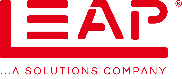 Unique RoleForecast and Planning – Associate Manager DepartmentForecast and Planning Qualification Graduate Min. Relevant Experience* 5 -6 Years Location Mumbai Reporting to GM – Supply Chain ResponsibilitySupporting ActionStrategy development and PlanningTo develop and execute forecasting and planning strategies, policies, processes, and procedures to help and enhance operational performance and better anticipate customer demandsTo oversee any product relocation plans based on demand and supply, as well as to assure cost savingsOff-Site Management To ensure maintenance of MSL at warehouses for a lotTo ensure On-time & Full delivery of orders To look after Vehicle GPS and POD tracking daily Trend Analysis To investigate customer demand, collect supplier data, and analyze past patterns to predict the future of the supply chain every 15 days To make demand planning corrections and enhancements using trend/variance root cause analysis and the demand planning methodologyPeople ManagementTo manage, coach, and develop a high-performing team that meets agreed objectives, delivers best practice results, and works to make continuous improvements	To set department objectives/KPIs and review ways in which to enhance the performance of the forecast and planning department ExternalInternal (Department)Clients Third-Party Vendors (Transporters)Sales Sourcing Logistics Warehouse 